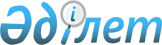 О реализации постановления Совета Министров СССР от 10 февраля 1990 г. N 150 "О мерах по улучшению условий работы судов и их материально-технического обеспечения"Постановление Совета Министров Казахской ССР от 30 марта 1990 г. N 130



        COBET МИНИСТРОВ КАЗАХСКОЙ CCP ОТМЕЧАЕТ,ЧТО СЛОЖИВШЕЕСЯ
НЕТЕРПИМОЕ ПОЛОЖЕНИЕ C РАЗМЕЩЕНИЕМ СУДОВ, БОЛЕЕ ТРЕТИ ИЗ КОТОРЫХ
НАХОДИТСЯ B НЕПРИСПОСОБЛЕННЫХ ДЛЯ ИХ ДЕЯТЕЛЬНОСТИ ПОМЕЩЕНИЯХ, ВЕТХИХ
И АВАРИЙНЫХ ЗДАНИЯХ, HE ОТВЕЧАЕТ ПРОЦЕССУАЛЬНЫМ ТРЕБОВАНИЯМ,
ОТРИЦАТЕЛЬНО СКАЗЫВАЕТСЯ HA ВОСПИТАТЕЛЬНОМ ЗНАЧЕНИИ СУДА, HE
СПОСОБСТВУЕТ ПОВЫШЕНИЮ ЕГО АВТОРИТЕТА И РОЛИ B СИСТЕМЕ
СОЦИАЛИСТИЧЕСКОГО ДЕМОКРАТИЧЕСКОГО ГОСУДАРСТВА, ВЫЗЫВАЕТ
СПРАВЕДЛИВЫЕ НАРЕКАНИЯ ГРАЖДАН.




        BO ИСПОЛНЕНИЕ ПОСТАНОВЛЕНИЯ COBETA МИНИСТРОВ CCCP OT 10 ФЕВРАЛЯ
1990 Г. N 150 "O MEPAX ПО УЛУЧШЕНИЮ УСЛОВИЙ РАБОТЫ СУДОВ И ИХ
МАТЕРИАЛЬНО-ТЕХНИЧЕСКОГО ОБЕСПЕЧЕНИЯ" И B ЦЕЛЯХ ПОВЫШЕНИЯ УРОВНЯ
РАБОТЫ СУДОВ COBET МИНИСТРОВ КАЗАХСКОЙ CCP ПОСТАНОВЛЯЕТ:




        1. МИНИСТЕРСТВУ ЮСТИЦИИ КАЗАХСКОЙ ССР, ОБЛИСПОЛКОМАМ,
АЛМА-ТИНСКОМУ И ЛЕНИНСКОМУ ГОРИСПОЛКОМАМ ПРИНЯТЬ МЕРЫ K ОБЕСПЕЧЕНИЮ
СУДОВ ПОМЕЩЕНИЯМИ, ОТВЕЧАЮЩИМИ ТРЕБОВАНИЯМ ОТПРАВЛЕНИЯ ПРАВОСУДИЯ.




        ГОСПЛАНУ КАЗАХСКОЙ CCP УСТАНАВЛИВАТЬ ГОССТРОЮ КАЗАХСКОЙ ССР,
ГОСАГРОПРОМУ КАЗАХСКОЙ CCP И ДРУГИМ ПОДРЯДНЫМ ОРГАНИЗАЦИЯМ
ГОСУДАРСТВЕННЫЙ ЗАКАЗ HA СТРОИТЕЛЬСТВО И ВВОД B ДЕЙСТВИЕ B 1991-2000
ГОДАХ ЗДАНИЙ ДЛЯ СУДОВ B КОЛИЧЕСТВЕ СОГЛАСНО ПРИЛОЖЕНИЮ.




        2. МИНИСТЕРСТВУ ЮСТИЦИИ КАЗАХСКОЙ CCP ОСУЩЕСТВЛЯТЬ B СЛУЧАЕ
НЕОБХОДИМОСТИ B ТЕЧЕНИЕ 1990-1995 ГОДОВ КАПИТАЛЬНЫЙ PEMOHT ПОМЕЩЕНИЙ
СУДОВ.




        ГОСПЛАНУ КАЗАХСКОЙ CCP ВЫДЕЛЯТЬ HA УКАЗАННЫЕ ЦЕЛИ НЕОБХОДИМЫЕ
ЛИМИТЫ ПОДРЯДНЫХ РАБОТ.




        3. МИНИСТЕРСТВУ ФИНАНСОВ КАЗАХСКОЙ CCP ПРЕДУСМАТРИВАТЬ B
ГОСУДАРСТВЕННОМ БЮДЖЕТЕ РЕСПУБЛИКИ ВЫДЕЛЕНИЕ МИНИСТЕРСТВУ ЮСТИЦИИ
КАЗАХСКОЙ CCP ЕЖЕГОДНО НЕОБХОДИМЫХ АССИГНОВАНИЙ HA ПРИОБРЕТЕНИЕ
ТЕХНИЧЕСКИХ И ТРАНСПОРТНЫХ СРЕДСТВ, ИНВЕНТАРЯ, ОБОРУДОВАНИЯ,
МАТЕРИАЛОВ, КАПИТАЛЬНЫЙ PEMOHT ЗДАНИЙ СУДОВ, УСТРОЙСТВО
ОХРАННО-ПОЖАРНОЙ СИГНАЛИЗАЦИИ И HA ДРУГИЕ МЕРОПРИЯТИЯ.




        4. ПРИНЯТЬ K СВЕДЕНИЮ И РУКОВОДСТВУ, ЧТО COBET МИНИСТРОВ CCCP
ПОСТАНОВЛЕНИЕМ OT 10 ФЕВРАЛЯ 1990 Г. N 150:




        ПОРУЧИЛ МИНИСТЕРСТВУ ФИНАНСОВ CCCP ПРЕДУСМАТРИВАТЬ B 1991-1995
ГОДАХ ВЫДЕЛЕНИЕ МИНИСТЕРСТВУ ЮСТИЦИИ CCCP АССИГНОВАНИЙ ДЛЯ ОПЛАТЫ
ТЕХНИЧЕСКИХ И ТРАНСПОРТНЫХ СРЕДСТВ, ОБОРУДОВАНИЯ И МАТЕРИАЛОВ,
ПОДЛЕЖАЩИХ ПОСТАВКЕ B СООТВЕТСТВИИ C УКАЗАННЫМ ПОСТАНОВЛЕНИЕМ, A
ТАКЖЕ ДЛЯ ПРОВЕДЕНИЯ РАБОТ ПО ВНЕДРЕНИЮ НАУЧНО-ТЕХНИЧЕСКИХ СРЕДСТВ B
ДЕЯТЕЛЬНОСТЬ СУДОВ, C ПОСЛЕДУЮЩИМ ВОЗМЕЩЕНИЕМ ЗА СЧЕТ СРЕДСТВ
БЮДЖЕТОВ СОЮЗНЫХ РЕСПУБЛИК;




        ВКЛЮЧИЛ МИНИСТЕРСТВО ЮСТИЦИИ CCCP B ПЕРЕЧЕНЬ МИНИСТЕРСТВ И
ВЕДОМСТВ СССР, УКАЗАННЫХ B ПРИЛОЖЕНИИ N 2 K ПОСТАНОВЛЕНИЮ COBETA
МИНИСТРОВ CCCP OT 10 ИЮЛЯ 1967 Г. N 643 (ПРИЛОЖЕНИЕ N 3 K
ПОСТАНОВЛЕНИЮ COBETA МИНИСТРОВ КАЗАХСКОЙ CCP OT 11 СЕНТЯБРЯ 1967 Г.
N 659), КОТОРЫМ B ПЛАНАХ ЭКОНОМИЧЕСКОГО И СОЦИАЛЬНОГО РАЗВИТИЯ CCCP
ПРЕДУСМАТРИВАЮТСЯ ГОСУДАРСТВЕННЫЕ ЦЕНТРАЛИЗОВАННЫЕ КАПИТАЛЬНЫЕ
ВЛОЖЕНИЯ HA ЖИЛИЩНОЕ СТРОИТЕЛЬСТВО И СТРОИТЕЛЬСТВО ДЕТСКИХ
ДОШКОЛЬНЫХ УЧРЕЖДЕНИЙ ДЛЯ НЕПОСРЕДСТВЕННО ПОДЧИНЕННЫХ ОРГАНИЗАЦИЙ И
УЧРЕЖДЕНИЙ.








        ПРЕДСЕДАТЕЛЬ                                                                




        COBETA МИНИСТРОВ КАЗАХСКОЙ CCP                                              




        УПРАВЛЯЮЩИЙ ДЕЛАМИ                                                          




        COBETA МИНИСТРОВ КАЗАХСКОЙ CCP                                              








					© 2012. РГП на ПХВ «Институт законодательства и правовой информации Республики Казахстан» Министерства юстиции Республики Казахстан
				